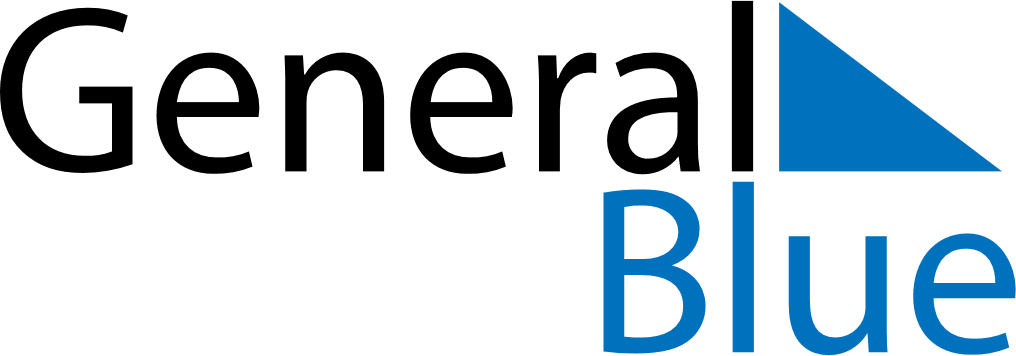 June 2024June 2024June 2024June 2024June 2024June 2024June 2024Jagadhri, Haryana, IndiaJagadhri, Haryana, IndiaJagadhri, Haryana, IndiaJagadhri, Haryana, IndiaJagadhri, Haryana, IndiaJagadhri, Haryana, IndiaJagadhri, Haryana, IndiaSundayMondayMondayTuesdayWednesdayThursdayFridaySaturday1Sunrise: 5:19 AMSunset: 7:17 PMDaylight: 13 hours and 57 minutes.23345678Sunrise: 5:19 AMSunset: 7:18 PMDaylight: 13 hours and 58 minutes.Sunrise: 5:19 AMSunset: 7:18 PMDaylight: 13 hours and 59 minutes.Sunrise: 5:19 AMSunset: 7:18 PMDaylight: 13 hours and 59 minutes.Sunrise: 5:19 AMSunset: 7:19 PMDaylight: 13 hours and 59 minutes.Sunrise: 5:19 AMSunset: 7:19 PMDaylight: 14 hours and 0 minutes.Sunrise: 5:18 AMSunset: 7:20 PMDaylight: 14 hours and 1 minute.Sunrise: 5:18 AMSunset: 7:20 PMDaylight: 14 hours and 1 minute.Sunrise: 5:18 AMSunset: 7:20 PMDaylight: 14 hours and 2 minutes.910101112131415Sunrise: 5:18 AMSunset: 7:21 PMDaylight: 14 hours and 2 minutes.Sunrise: 5:18 AMSunset: 7:21 PMDaylight: 14 hours and 3 minutes.Sunrise: 5:18 AMSunset: 7:21 PMDaylight: 14 hours and 3 minutes.Sunrise: 5:18 AMSunset: 7:22 PMDaylight: 14 hours and 3 minutes.Sunrise: 5:18 AMSunset: 7:22 PMDaylight: 14 hours and 3 minutes.Sunrise: 5:18 AMSunset: 7:22 PMDaylight: 14 hours and 4 minutes.Sunrise: 5:18 AMSunset: 7:23 PMDaylight: 14 hours and 4 minutes.Sunrise: 5:18 AMSunset: 7:23 PMDaylight: 14 hours and 4 minutes.1617171819202122Sunrise: 5:19 AMSunset: 7:24 PMDaylight: 14 hours and 4 minutes.Sunrise: 5:19 AMSunset: 7:24 PMDaylight: 14 hours and 5 minutes.Sunrise: 5:19 AMSunset: 7:24 PMDaylight: 14 hours and 5 minutes.Sunrise: 5:19 AMSunset: 7:24 PMDaylight: 14 hours and 5 minutes.Sunrise: 5:19 AMSunset: 7:24 PMDaylight: 14 hours and 5 minutes.Sunrise: 5:19 AMSunset: 7:25 PMDaylight: 14 hours and 5 minutes.Sunrise: 5:19 AMSunset: 7:25 PMDaylight: 14 hours and 5 minutes.Sunrise: 5:20 AMSunset: 7:25 PMDaylight: 14 hours and 5 minutes.2324242526272829Sunrise: 5:20 AMSunset: 7:25 PMDaylight: 14 hours and 5 minutes.Sunrise: 5:20 AMSunset: 7:25 PMDaylight: 14 hours and 5 minutes.Sunrise: 5:20 AMSunset: 7:25 PMDaylight: 14 hours and 5 minutes.Sunrise: 5:20 AMSunset: 7:26 PMDaylight: 14 hours and 5 minutes.Sunrise: 5:21 AMSunset: 7:26 PMDaylight: 14 hours and 4 minutes.Sunrise: 5:21 AMSunset: 7:26 PMDaylight: 14 hours and 4 minutes.Sunrise: 5:21 AMSunset: 7:26 PMDaylight: 14 hours and 4 minutes.Sunrise: 5:22 AMSunset: 7:26 PMDaylight: 14 hours and 4 minutes.30Sunrise: 5:22 AMSunset: 7:26 PMDaylight: 14 hours and 3 minutes.